Publicado en Madrid el 22/02/2018 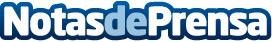 Montse Muñoz, nueva responsable de Marketing y Comunicación en Súmate Marketing OnlineAnteriormente ocupaba el puesto de analista de Inteligencia Digital en la misma compañía. Montse Muñoz es graduada en Gestión de Pequeñas y medianas Empresas por la Universidad de SalamancaDatos de contacto:Noelia Pereña91 302 28 60Nota de prensa publicada en: https://www.notasdeprensa.es/montse-munoz-nueva-responsable-de-marketing-y_1 Categorias: Nacional Comunicación Marketing Nombramientos Recursos humanos Universidades http://www.notasdeprensa.es